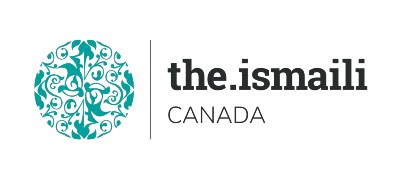 Introduction to Microsoft Excel BasicNovember 28, 2021, Sunday Evening3:00 PM -7:30 PM Pacific, 4:00 PM -8:30 PM MST, 6:00 PM - 10:30 PM Eastern TimeOn Line Via Zoom (Link will be sent to registered participants)Fee for this one evening Information Session is $10.00 Participants will acquire basic knowledge on how to effectively use MS ExcelCourse OutlineVideo Recordings link of this Class will be sent to all attendees who join live session only. Free Online Classeshttps://edu.gcfglobal.org/en/excel2016/Advanced Registration with Pre-Payment Requiredhttps://iicanada.org/form/introduction-microsoft-excel-basic-1For more information and to register E-mail: epb.crcprairies@iicanada.netPhone or Text: Zull Punjani 403-689-8584 or EPB Prairies Office: Message # (403) 215-6200 Ext. 7039**Please visit https://www.iicanada.org/ for more information**New Excel InterfaceUnderstand the Ribbon Tabs and Contextual Tabs, Launcher Buttons, Quick Access Toolbar, Window Control ButtonsRibbon overview and Back Stage ViewCreate a New Workbook for Data EntryNavigate and Save a workbookUsing Excel TemplatesCustomize the Quick Access ToolbarUnderstanding and Working with DataSelect, enter, edit and delete dataAdd Label and a ValueUsing Find, Replace and Go to, Redo, RepeatInserting/Deleting cells, worksheets, rowsFormatting Workbook ElementsFont group & Alignment group of commandsCreating and Modifying StylesResize columnsUsing Basic Formulas and functionHow to create formulas and functions?Use AutoSum and other most used functionsQuick calculationsRelative versus absolute referencesChartingIntroductions to simple charts and ElementsSparklineQuick AnalysisPrintingViewing Options Freeze panes, View Side by SideDefine Printing featurePrint optionsUsing CommentsInserting Comments Editing CommentsDeleting Comment